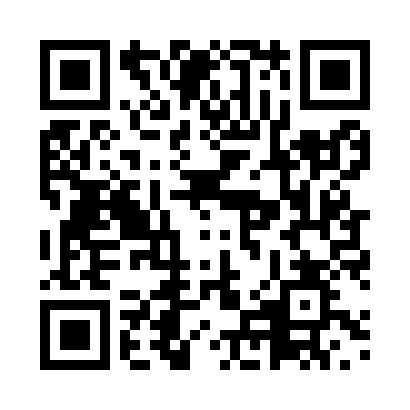 Prayer times for Bangadi, CongoMon 1 Apr 2024 - Tue 30 Apr 2024High Latitude Method: NonePrayer Calculation Method: Muslim World LeagueAsar Calculation Method: ShafiPrayer times provided by https://www.salahtimes.comDateDayFajrSunriseDhuhrAsrMaghribIsha1Mon5:026:1112:133:256:167:202Tue5:026:1112:133:256:157:203Wed5:016:1012:133:266:157:204Thu5:016:1012:123:266:147:205Fri5:016:1012:123:266:147:196Sat5:016:1012:123:266:147:197Sun5:006:0912:113:266:137:198Mon5:006:0912:113:266:137:189Tue5:006:0912:113:266:137:1810Wed4:596:0912:113:266:127:1811Thu4:596:0912:103:276:127:1712Fri4:596:0812:103:276:127:1713Sat4:596:0812:103:276:117:1714Sun4:586:0812:103:276:117:1715Mon4:586:0812:093:276:117:1616Tue4:586:0812:093:276:107:1617Wed4:586:0812:093:276:107:1618Thu4:576:0712:093:276:107:1619Fri4:576:0712:083:276:107:1620Sat4:576:0712:083:276:097:1521Sun4:576:0712:083:276:097:1522Mon4:576:0712:083:276:097:1523Tue4:566:0712:083:276:097:1524Wed4:566:0712:083:276:087:1525Thu4:566:0612:073:286:087:1526Fri4:566:0612:073:286:087:1527Sat4:566:0612:073:286:087:1428Sun4:556:0612:073:286:087:1429Mon4:556:0612:073:286:077:1430Tue4:556:0612:073:286:077:14